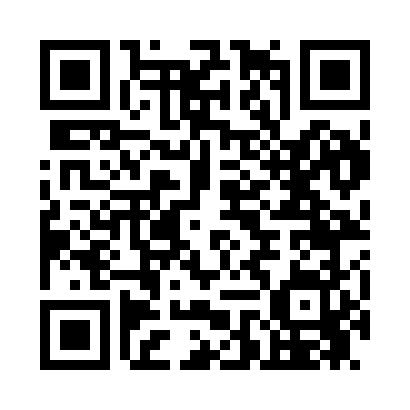 Prayer times for South Farms, Connecticut, USAMon 1 Jul 2024 - Wed 31 Jul 2024High Latitude Method: Angle Based RulePrayer Calculation Method: Islamic Society of North AmericaAsar Calculation Method: ShafiPrayer times provided by https://www.salahtimes.comDateDayFajrSunriseDhuhrAsrMaghribIsha1Mon3:395:2112:554:568:2810:102Tue3:405:2112:554:568:2810:093Wed3:415:2212:554:568:2810:094Thu3:415:2212:554:578:2810:085Fri3:425:2312:554:578:2710:086Sat3:435:2412:554:578:2710:077Sun3:445:2412:564:578:2710:078Mon3:455:2512:564:578:2610:069Tue3:465:2612:564:578:2610:0510Wed3:475:2612:564:578:2610:0511Thu3:485:2712:564:578:2510:0412Fri3:495:2812:564:578:2510:0313Sat3:505:2912:564:578:2410:0214Sun3:525:2912:574:578:2310:0115Mon3:535:3012:574:578:2310:0016Tue3:545:3112:574:578:229:5917Wed3:555:3212:574:568:219:5818Thu3:565:3312:574:568:219:5719Fri3:585:3412:574:568:209:5620Sat3:595:3412:574:568:199:5421Sun4:005:3512:574:568:189:5322Mon4:025:3612:574:568:179:5223Tue4:035:3712:574:558:179:5124Wed4:045:3812:574:558:169:4925Thu4:065:3912:574:558:159:4826Fri4:075:4012:574:558:149:4727Sat4:085:4112:574:548:139:4528Sun4:105:4212:574:548:129:4429Mon4:115:4312:574:548:119:4230Tue4:125:4412:574:538:109:4131Wed4:145:4512:574:538:099:39